Demande de remboursement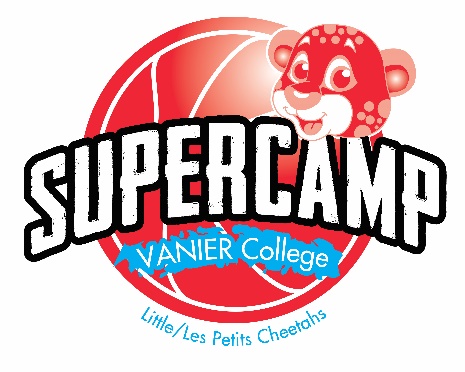 Mars 2020Votre demande de remboursement doit être faite par écrite, signée et transmise par courriel à l’adresse supercamp@vaniercollege.qc.ca.Nous ne remboursons que la semaine complète. Afin d’obtenir un remboursement, ce formulaire doit nous être parvenu au moins 10 jours avant le début de la semaine. Les remboursements sont effectués par chèque dans un délais de 30 jours ouvrables suivant la réception de ce formulaire. Des frais administratifs de 10% sont appliqués à toute annulation.Nom du campeur :            Raison de l’annulation :      Je souhaite désinscrire mon enfant du programme suivant :Nom de la personne à qui le chèque sera émis :      Numéro de téléphone :        Date : ____________________________     Signature :______________________________________________Reservé à l’administrationReçue par: ___________	Date : ___________  	 Reçue par courriel	Rendue en main propreTraitée par: ___________	Date : ___________   Semaine du 2 au 6 marsAventuriers (Ski et leçons) Semaine du 2 au 6 marsSorties en folie